Togo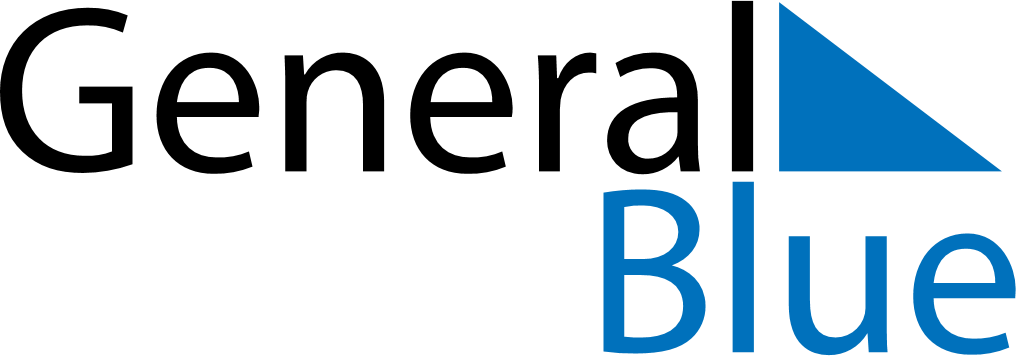 TogoTogoTogoTogoTogoTogoTogoApril 2018April 2018April 2018April 2018April 2018April 2018April 2018April 2018SundayMondayTuesdayWednesdayThursdayFridaySaturday123456789101112131415161718192021222324252627282930May 2018May 2018May 2018May 2018May 2018May 2018May 2018May 2018SundayMondayTuesdayWednesdayThursdayFridaySaturday12345678910111213141516171819202122232425262728293031June 2018June 2018June 2018June 2018June 2018June 2018June 2018June 2018SundayMondayTuesdayWednesdayThursdayFridaySaturday123456789101112131415161718192021222324252627282930 Apr 2: Easter MondayApr 27: Independence DayMay 1: Labour DayMay 10: Ascension DayMay 21: Whit MondayJun 16: End of Ramadan (Eid al-Fitr)Jun 21: Day of the Martyrs